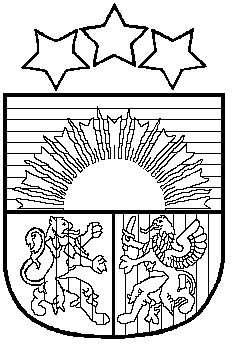 LATVIJAS REPUBLIKAPRIEKULES NOVADA PAŠVALDĪBAReģistrācijas Nr. , Saules iela 1, Priekule, Priekules novads, LV-3434, tālrunis , fakss 63497937, e-pasts: dome@priekulesnovads.lvAPSTIPRINĀTI                                                                                        ar Priekules novada pašvaldībasdomes 28.11.2013. lēmumu (protokols Nr.9, 4.§)SAISTOŠIE NOTEIKUMI Nr. 19„Grozījumi Priekules novada pašvaldības 2009.gada 27.augusta saistošajos noteikumos Nr.5 „Par pašvaldības nodevām Priekules novadā”’’                                                                                                                                             Izdoti pamatojoties uz likuma„Par nodokļiem un nodevām”                                                                                                  12.panta 1.daļas 1.punktu,                                                                                                   12.panta 1.daļas 2.punktu,                                                                                                   12.panta 1.daļas 4.punktu,                                                                                                   12.panta 1.daļas 7.punktu.                                                                                                  28.06.2005. MK noteikumu     Nr.480 "Noteikumi par kārtību,  kādā pašvaldības var uzlikt pašvaldību nodevas” 3.punktu1. Izdarīt Priekules novada pašvaldības 2009.gada 27.augusta saistošajos noteikumos Nr.5 „Par pašvaldības nodevām Priekules novadā” šādus grozījumus:1.1. Izteikt 2.1.1., 2.1.2., 2.1.3., 2.1.4., 2.1.5., 2.1.6. apakšpunktus šādā redakcijā: 1.2. Izteikt 3.1 punktu šādā redakcijā:1.3. Izteikt 4.1.2., 4.1.3., 4.1.4., 4.1.5. apakšpunktus šādā redakcijā:1.4. Izteikt 5.1.1., 5.1.2., 5.1.3., 5.1.4., 5.1.5., 5.1.6., 5.1.7. apakšpunktus šādā redakcijā: 1.5. Izteikt 6.1. un 6.2. punktus šādā redakcijā:2. Grozījumi stājas spēkā 2014.gada 1.janvārī.Domes priekšsēdētāja						V. JablonskaNr.p.k.Nodevas objektsNodevas likme euro2.1.1.2.1.2.2.1.3.2.1.4.2.1.5.2.1.6.Izziņas Izziņas no domes arhīva:Izziņas par zemes komisijas lēmumu spēkā esamību vai spēkā esamības pagarināšanuAtkārtoti izsniedzami Domes sēžu protokola izrakstiRaksturojumi, rekomendācijasCiti Domes dokumenti0.711.42 (par 1 lpp)2.851.421.420.71 (par 1 lpp)Nr.p.k.Nodevas objektsNodevas likme (dienā) euro3.1.Par izklaidējoša rakstura komerciālu pasākumu sarīkošanu publiskās vietās Priekules novadā.14.23Nr.p.k.Nodevas objektsNodevas likme (dienā) euro4.1.2.4.1.3.4.1.4.4.1.5.Tirdzniecībai ar pārtikas, tabakas, alkoholisko dzērienu izstrādājumiemJuridiskām personām, kuru juridiskā adrese ir Priekules novadāPārējām juridiskām personāmFiziskām personām Tirdzniecībai ar pašu izgatavotiem mākslas priekšmetiem un lietišķās mākslas un daiļamatniecības izstrādājumiem Juridiskām personām	Fiziskām personāmTirdzniecībai ar ziediem, pašu izaudzētajiem augļiem, dārzeņiem, ogām, stādiem un dēstiem, savvaļas augiem, ogām, sēnēm un riekstiem Juridiskām personāmFiziskām personāmAutoveikalam, saņemot atļauju tirdzniecībai4.279.964.274.271.424.271.423 euro gadāNr.p.k.Nodevas objektsNodevas likme (dienā) euro5.1.1.5.1.2.5.1.3.5.1.4.5.1.5.5.1.6.5.1.7.Pašu izgatavotos mākslas priekšmetus un lietišķās mākslas un daiļamatniecības izstrādājumusJuridiskām personāmFiziskām personāmZiedusJuridiskām personāmFiziskām personāmPašu izaudzētos augļus, dārzeņus, ogas, stādus un dēstus, uzrādot izziņu par zemes lietošanas tiesībāmJuridiskām personāmFiziskām personāmSavvaļas augus, ogas, sēnes un riekstus saskaņā ar likumu „Par meža apsaimniekošanu un izmantošanu”Juridiskām personāmFiziskām personāmKvasu un alu no cisternām (mucām)Juridiskām personāmFiziskām personāmSaldējumu, bezalkoholiskos dzērienus un karstās uzkodas no speciālām iekārtām, ja tās atbilst sanitārajām un higiēnas normāmJuridiskām personāmFiziskām personāmPreses izdevumiJuridiskām personāmFiziskām personām2.851.421.420.712.851.422.851.427.117.112.851.421.420.71Nr.p.k.Nodevas objektsNodevas likme euro6.1.6.2.Par visa veida īslaicīgu pasākumu, kurus nerīko Priekules novada dome, reklamējošu elementu kompleksu (vienreizēja nodeva) Reklāmas, afišu un sludinājumu izvietošanu publiskās vietāsJuridiskām personāmFiziskām personām4.274.271.42